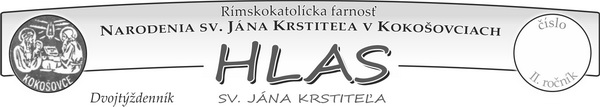 F A R S K É    O Z N A M Y:   COVID automat: Od pondelka 20.9. je náš okres Prešov stále v červenej farbe. Vyplýva z toho nasledujúce. Všetky sv. omše až do odvolania budú v našej farnosti v režime „O T P“ teda očkovaní, prekonaní covid, alebo testovaní negatívne        (vo vlastnej réžii) s naplnením 25 % kapacity kostola! V nedeľu budú v Dulovej Vsi, a Kokošovcich (ak sú dve tak tá o 10.30 h) iba pre zaočkovaných bez obmedzenia počtu. Sv. omša v režime “Základ“ (teda aj pre neočkovaných a netestovaných) bude v našej farnosti v Kokošovciach v pondelok ráno a v Kokošovciach aj Dulovej Vsi vo štvrtok pokiaľ sa neoznámi ináč. Na všetky sv. omše sa je potrebné zapísať !!! Bolo by veľmi žiadúce, aby sa každý vedel na vyzvanie preukázať covid - passom, potvrdením o negatívnom PCR, alebo AGN teste, či o prekonaní ochorenia. Prosíme kurátorov o zabezpečenie zoznamov a ich archivovanie. VďakaODPUSTKY pri ruženci: Môžu ich získať tí, ktorí sa modlia ruženec v kaplnke, kostole alebo v rodine, či rehoľnom alebo inom nábožnom spoločenstve.              1. Stačí štvrtina, teda 5 desiatkov. 2. Je potrebné nábožne rozjímať o tajomstvách. 3. Pri verejnom recitovaní treba vysloviť tajomstvá podľa zaužívaného zvyku. Októbrová pobožnosť: Ružencové pobožnosti 35 min. pred sv. omšami, v nedeľu o 14 h. Predmodlievanie si horliteľky prosím dohodnite s kňazom.Katechézy: Rómovia budú mať katechézu v Žehni v stredu 13.10. o 16 h. Birmovanci skupinka v Dulovej Vsi v piatok 15.10. o 18.40 h. Birmovanci v Kokošovciach v sobotu 16.10. o 19 h. Príďte všetci ! ! !Zapisovanie intencií: Ešte sú voľné úmysly predovšetkým na november a december za živých. Prosím ohláste sa a využite možnosť. ĎakujemMisijná nedeľa: Budúca nedeľa 17. okt. je misijnou nedeľou. Budeme zvlášť prosiť za dielo svetových misií.  Bude aj pravidelná finančná Zbierka na misieAdorácia: V  Kokošovciach v utorok 12.10. od 17. h. V Dulovej Vsi v pondelok 11.10. od 17. h. V Žehni v stredu 13.10. od 17. h.Sväté prijímanie: Prosíme aj tých, ktorí prijímajú Eucharistiu v praktickejšom režime medzi palec a ukazovák, aby používali aj druhú ruku ako kvázi paténu! Nech nepadne žiadna čiastočka na zem ! Rúško už má byť dole pred predstúpením ku kňazovi. Sprievod na sv. prijímanie začína hneď po prijímaní kňaza. Teda stavajte sa do radu z prvých lavíc už skôr, aj keď sa nespieva, či nehraje orgán. Teda nie Pán Ježiš má čakať na človeka, ale opačne! Ďakujeme za rešpektovanie.Obmedzenie úradných hodín: Od pondelka 4.10. až do konca mesiaca október 2021  budú úradné hodiny na fare v Kokošovciach obmedzené v tomto režime. Utorok, Štvrtok a Piatok vždy od 15.15 h. do 16.30 h.  Ďakujeme za pochopenie !  Pokojný  október Vám prajú a žehnajú Vás +++ kaplán  Štefan  a farár  ĽubikBOHOSLUŽBY Farnosti KOKOŠOVCE28. týždeň Obdobia Cez rok  (11.10.2021 – 17.10.2021)Bože môj, ja naozaj chcem byť tvoj! Chcem byť šťastný!Z a m y s l e n i e: „Jonáš  bol  veľmi  skormútený a hneval sa.“ (Jon 4,1)      „Jonáš bol presvedčený, že sa na Pána hnevá oprávnene. Po nebezpečnej ceste do Ninive, kde ohlasoval Božie posolstvo, nedokázal pochopiť, prečo sa Boh rozhodol neuskutočniť svoju hrozbu a mesto nezničiť. Jonáš si však nekládol servítku pred ústa a rovno Bohu povedal ako sa cíti!     Každý z nás pravdepodobne zažil situáciu, keď pociťoval hnev na Boha. No my sme možno na rozdiel od Jonáša Bohu nedokázali celkom úprimne povedať,      ako sa cítime. Azda preto, že si myslíme, že hnevať sa na Pána je hriech. Hnev       je však emócia, ktorá sama osebe nie je dobrá ani zlá. Záleží len na tom, čo s ňou urobíme. Vyjadriť svoje skutočné pocity Pánovi je vlastne to najlepšie, čo môžeme urobiť. Keď v nás vzplanie hnev, môžeme sa Boha pýtať, čo v nás vyvolalo tieto pocity. Náš hnev totiž často poukazuje na niečo, čo je hlbšie pod povrchom.     Čokoľvek sa v nás deje, Boh nás môže uzdraviť. Keď predstúpime pred Pána, on nám môže pomôcť postaviť sa čelom tomu, čo nás trápi. Často ide o reakciu   na nejaké zranenie, či bolesť. Možno sa cítime podobne ako Jonáš a máme pocit, akoby nás Boh sklamal. Prípadne nás ešte skôr premôže pocit, že Bohu na nás nezáleží. Pravdou však je, že Bohu na nás najviac záleží. Vie o každom vlase,      ktorý máme na hlave a zaujíma sa o každý záchvev nášho srdca. Najviac mu záleží          na tom, ako sa cítime a chce, aby sme s ním o tom úprimne hovorili. Len vtedy nás môže previesť procesom uzdravenia a obnovy. Takto to urobil s Jonášom, keď mu dal lekciu pomocou ricínového kríka. To isté urobí aj s nami, ak mu budeme dôverovať a veriť, že hoci sa naňho niekedy hneváme, on sa na nás nikdy nenahnevá.     Pane, keď sa na teba hnevám, daj mi odvahu úprimne vyjadriť svoj hnev,       aby som tak mohol prijať tvoj uzdravujúci dotyk.“   Slovo medzi nami, 6.október 2021Modliť sa ruženec znamená zveriť naše starosti milosrdným srdciam Pána Ježiša a jeho Matky Panny Márie.                                                      sv. Ján Pavol II.Ak chcete, aby vo vašich domoch naozaj panoval pokoj,                                        modlite  sa  v rodine  ruženec.                                                 sv. Pius X.